Name: _________________________________________________________ Period: _________ Date: ____________What is Dehumanization?Start Together:Watch the Youtube video “I Am NOT Black, You are NOT White.”Respond to the following questions in at least FIVE sentences:What are some labels that you claim, or ones that you desire to reject?How do the words we use affect how we view ourselves and others?________________________________________________________________________________________________________________________________________________________________________________________________________________________________________________________________________________________________________________________________________________________________________________________________________________________________________________________________________________________________________________________________________________________________________________________________________________________________________________________________________________________________________________________________________________________________________________________Define “dehumanization.” Dehumanization =Now, we are going to explore how people are dehumanized in the books we’ve read and in the world around us.Station 1: Dehumanization Photo ExplorationDirections: Look through the pictures in this PowerPoint. Write about two of the pictures and how each shows dehumanization of a group of people.Picture #: _____________ Explain how this picture shows dehumanization: ________________________________________________________________________________________________________________________________________________________________________________________________________________________________Picture #: _____________ Explain how this picture shows dehumanization: ________________________________________________________________________________________________________________________________________________________________________________________________________________________________Station 2: Dehumanization at Tuol SlengDirections: Watch the Youtube video “Tuol Sleng Prison Cambodia by Michael Fairchild.” (https://www.youtube.com/watch?v=4kS7oTLDYhA)Explain how people were dehumanized in Tuol Sleng. How were they lose their dignity? How were they made to seem less human?Station 3: Dehumanization in First They Killed My FatherDirections: Read p. 78 in First They Killed My Father.How is the Ung family, Youns, and people like them dehumanized on this page of the book?Find another example of dehumanization in First They Killed My Father or in Night.Write the quote from the book:Explain how this shows dehumanization.Station 4: Dehumanization Throughout History GraphicDirections: Look at the graphic from Rehumanize International about various dehumanized groups throughout history and today. (https://www.rehumanizeintl.org/badwords) Write the three quotes from the graphic that stuck out to you the most.What is your takeaway about dehumanization from this graphic?Station 5: The Psychology of DehumanizationDirections: Read “'Less Than Human': The Psychology Of Cruelty” from NPR. (https://www.npr.org/2011/03/29/134956180/criminals-see-their-victims-as-less-than-human)  Answer the following questions:According to the authors, what leads us to sometimes dehumanize people, even if we don’t realize we’re doing it?How have you seen dehumanization (either purposeful or accidental) in your own life or the lives of those you know?Station 5 Article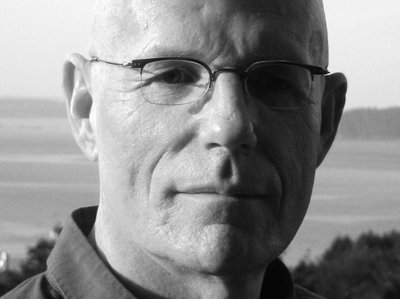 'Less Than Human': The Psychology Of Cruelty0: March 29, 20111:00 PM ETHeard on Talk of the NationDuring the Holocaust, Nazis referred to Jews as rats. Hutus involved in the Rwanda genocide called Tutsis cockroaches. Slave owners throughout history considered slaves subhuman animals. In Less Than Human, David Livingstone Smith argues that it's important to define and describe dehumanization, because it's what opens the door for cruelty and genocide."We all know, despite what we see in the movies," Smith tells NPR's Neal Conan, "that it's very difficult, psychologically, to kill another human being up close and in cold blood, or to inflict atrocities on them." So, when it does happen, it can be helpful to understand what it is that allows human beings "to overcome the very deep and natural inhibitions they have against treating other people like game animals or vermin or dangerous predators."Rolling Stone recently published photos online of American troops posing with dead Afghans, connected to ongoing court-martial cases of soldiers at Joint Base Lewis-McChord in Washington state. In addition to posing with the corpses, "these soldiers — called the 'kill team' — also took body parts as trophies," Smith alleges, "which is very often a phenomenon that accompanies the form of dehumanization in which the enemy is seen as game."But this is just the latest iteration in a pattern that has unfolded time and again over the course of history. In ancient Chinese, Egyptian and Mesopotamian literature, Smith found repeated references to enemies as subhuman creatures. But it's not as simple as a comparison. "When people dehumanize others, they actually conceive of them as subhuman creatures," says Smith. Only then can the process "liberate aggression and exclude the target of aggression from the moral community."When the Nazis described Jews as Untermenschen, or subhumans, they didn't mean it metaphorically, says Smith. "They didn't mean they were like subhumans. They meant they were literally subhuman."Human beings have long conceived of the universe as a hierarchy of value, says Smith, with God at the top and inert matter at the bottom, and everything else in between. That model of the universe "doesn't make scientific sense," says Smith, but "nonetheless, for some reason, we continue to conceive of the universe in that fashion, and we relegate nonhuman creatures to a lower position" on the scale.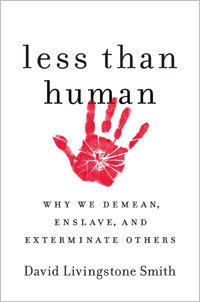 Then, within the human category, there has historically been a hierarchy. In the 18th century, white Europeans — the architects of the theory — "modestly placed themselves at the very pinnacle." The lower edges of the category merged with the apes, according to their thinking.So "sub-Saharan Africans and Native Americans were denizens of the bottom of the human category," when they were even granted human status. Mostly, they were seen as "soulless animals." And that dramatic dehumanization made it possible for great atrocities to take place.